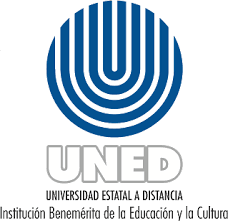 Universidad Estatal a DistanciaOficina de Recursos HumanosUnidad de PlanillasUniversidad Estatal a DistanciaOficina de Recursos HumanosUnidad de PlanillasUniversidad Estatal a DistanciaOficina de Recursos HumanosUnidad de PlanillasUniversidad Estatal a DistanciaOficina de Recursos HumanosUnidad de PlanillasUniversidad Estatal a DistanciaOficina de Recursos HumanosUnidad de PlanillasSolicitud De Autorización Para Laborar Tiempo Extraordinario  FUNED ORH 02.00.01Solicitud De Autorización Para Laborar Tiempo Extraordinario  FUNED ORH 02.00.01Solicitud De Autorización Para Laborar Tiempo Extraordinario  FUNED ORH 02.00.01Universidad Estatal a DistanciaOficina de Recursos HumanosUnidad de PlanillasUniversidad Estatal a DistanciaOficina de Recursos HumanosUnidad de PlanillasUniversidad Estatal a DistanciaOficina de Recursos HumanosUnidad de PlanillasUniversidad Estatal a DistanciaOficina de Recursos HumanosUnidad de PlanillasUniversidad Estatal a DistanciaOficina de Recursos HumanosUnidad de PlanillasDía:Día:Mes:Mes:Año:Programa:Programa:SubprogramaSubprogramaActividadDependenciaDependenciaDependenciaDependenciaDependenciaSolicitud de AutorizaciónSolicitud de AutorizaciónSolicitud de AutorizaciónSolicitud de AutorizaciónSolicitud de AutorizaciónSolicitud de AutorizaciónSolicitud de AutorizaciónSolicitud de AutorizaciónSolicitud de AutorizaciónActividad a RealizarActividad a RealizarActividad a RealizarJustificaciónJustificaciónJustificaciónJustificaciónJustificaciónN° de Horas SolicitadasTotalTotalTotalTotalTotalTotalTotalTotalNombre de Jefatura o Superior Inmediato:________________________________  Firma: _______________________Visto bueno de la Vicerrectoría donde la dependencia está adscrita: ________________________________________Nombre de Jefatura o Superior Inmediato:________________________________  Firma: _______________________Visto bueno de la Vicerrectoría donde la dependencia está adscrita: ________________________________________Nombre de Jefatura o Superior Inmediato:________________________________  Firma: _______________________Visto bueno de la Vicerrectoría donde la dependencia está adscrita: ________________________________________Nombre de Jefatura o Superior Inmediato:________________________________  Firma: _______________________Visto bueno de la Vicerrectoría donde la dependencia está adscrita: ________________________________________Nombre de Jefatura o Superior Inmediato:________________________________  Firma: _______________________Visto bueno de la Vicerrectoría donde la dependencia está adscrita: ________________________________________Nombre de Jefatura o Superior Inmediato:________________________________  Firma: _______________________Visto bueno de la Vicerrectoría donde la dependencia está adscrita: ________________________________________Nombre de Jefatura o Superior Inmediato:________________________________  Firma: _______________________Visto bueno de la Vicerrectoría donde la dependencia está adscrita: ________________________________________Nombre de Jefatura o Superior Inmediato:________________________________  Firma: _______________________Visto bueno de la Vicerrectoría donde la dependencia está adscrita: ________________________________________Nombre de Jefatura o Superior Inmediato:________________________________  Firma: _______________________Visto bueno de la Vicerrectoría donde la dependencia está adscrita: ________________________________________Uso Exclusivo de la Vicerrectoría EjecutivaUso Exclusivo de la Vicerrectoría EjecutivaUso Exclusivo de la Vicerrectoría EjecutivaUso Exclusivo de la Vicerrectoría EjecutivaUso Exclusivo de la Vicerrectoría EjecutivaUso Exclusivo de la Vicerrectoría EjecutivaUso Exclusivo de la Vicerrectoría EjecutivaUso Exclusivo de la Vicerrectoría EjecutivaUso Exclusivo de la Vicerrectoría EjecutivaMarque con una X la resolución tomada: Existe contenido presupuestario para el Tiempo Extraordinario (     )        No existe contenido presupuestario para el Tiempo Extraordinario (    )Nombre:                                                                              Firma:Marque con una X la resolución tomada: Existe contenido presupuestario para el Tiempo Extraordinario (     )        No existe contenido presupuestario para el Tiempo Extraordinario (    )Nombre:                                                                              Firma:Marque con una X la resolución tomada: Existe contenido presupuestario para el Tiempo Extraordinario (     )        No existe contenido presupuestario para el Tiempo Extraordinario (    )Nombre:                                                                              Firma:Marque con una X la resolución tomada: Existe contenido presupuestario para el Tiempo Extraordinario (     )        No existe contenido presupuestario para el Tiempo Extraordinario (    )Nombre:                                                                              Firma:Marque con una X la resolución tomada: Existe contenido presupuestario para el Tiempo Extraordinario (     )        No existe contenido presupuestario para el Tiempo Extraordinario (    )Nombre:                                                                              Firma:Marque con una X la resolución tomada: Existe contenido presupuestario para el Tiempo Extraordinario (     )        No existe contenido presupuestario para el Tiempo Extraordinario (    )Nombre:                                                                              Firma:Marque con una X la resolución tomada: Existe contenido presupuestario para el Tiempo Extraordinario (     )        No existe contenido presupuestario para el Tiempo Extraordinario (    )Nombre:                                                                              Firma:Marque con una X la resolución tomada: Existe contenido presupuestario para el Tiempo Extraordinario (     )        No existe contenido presupuestario para el Tiempo Extraordinario (    )Nombre:                                                                              Firma:Marque con una X la resolución tomada: Existe contenido presupuestario para el Tiempo Extraordinario (     )        No existe contenido presupuestario para el Tiempo Extraordinario (    )Nombre:                                                                              Firma: